Office 365 pro plus für SchülerInnen - kostenlos beziehenIn einem Webbrowser die Seite aufrufen:
office.com/getoffice365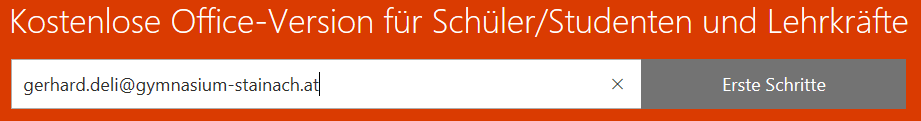 
Gib deine Schul-E-Mail-Adresse ein, z.B. max.schueler@gymnasium-stainach.at und klicke auf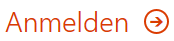 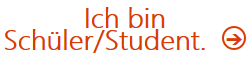 Klicke auf	und dann auf 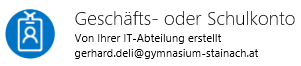 Falls dieses Fenster erscheint, klicke auf 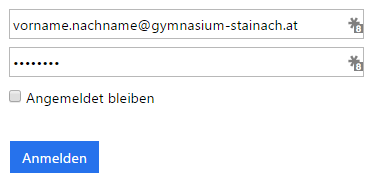 Gib noch einmal deine Schul-E-Mail-Adresse einGib dein Kennwort wie bei der Anmeldung auf den Schul-PCs einKlicke auf 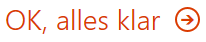 Klicke auf 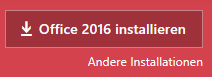 Klicke auf 